La/il sottoscritta/o ________________________________________________________________________________________________________________(Nome e Cognome)nata/o a ____________________________________________________ Prov.__________________ il  ______/_______/____________(Luogo di nascita)Codice Fiscale ________________________________________________ai sensi e per gli effetti del D.P.R. n. 445/2000 s.m.i., DICHIARA di aver svolto/di svolgere la seguente attività lavorativa subordinata: (l’esperienza lavorativa, per essere oggetto di valutazione, deve essere riferibile ad una attività coerente o comunque assimilabile a quella prevista per la Professione Sanitaria per la quale si chiede l’equivalenza, e deve essere stata svolta per almeno un anno, anche non continuativo, negli ultimi cinque anni antecedenti al 10 febbraio 2011). N.B.: non può essere considerata “attività lavorativa” la prestazione resa a titolo gratuito/volontario, quella derivante dalla fruizione di una borsa di studio o la prestazione per la quale è previsto unicamente un rimborso spese o forfettari.Ente Privato: ______________________________________________________________________________________________________Indirizzo sede legale_____________________________________________________________________________________________C.F. Ente  ________________________________________________ e/o  Partita IVA Ente _________________________________Tipologia contratto:        C.C.N.L. e settore __________________________________________ Inquadramento livello____________________  Tempo indeterminato 	 Tempo determinato   del tipo:   Continuativo;		 In sostituzione/A chiamata; 		  Altro (specificare): ___________________________________________________________________________     Qualifica______________________________________________________ Mansione__________________________________________________________Luogo di lavoro _________________________________ Attività svolte________________________________________________________________________________________________________________________________________________________________________________________________________Data inizio (gg/mm/aaaa) ________________ Data termine (gg/mm/aaaa) _________________ (In caso di rinnovi contrattuali a tempo determinato presso lo stesso ente con medesimo profilo e contratto, indicare il periodo complessivo sottraendo dal conteggio della durata il periodo di intervallo tra un contratto e l’altro)Durata* complessiva (anni - mesi) _______________________________________Ente Privato: ______________________________________________________________________________________________________Indirizzo sede legale_____________________________________________________________________________________________C.F. Ente  ________________________________________________ e/o Partita IVA Ente _________________________________Tipologia contratto:        C.C.N.L. e settore __________________________________________ Inquadramento livello____________________  Tempo indeterminato   Tempo determinato**  del tipo:   Continuativo;		 In sostituzione/A chiamata; 		  Altro (specificare): _____________________________________________________________________________     Qualifica_____________________________________________________ Mansione___________________________________________________________Luogo di lavoro __________________________________ Attività svolte_______________________________________________________________________________________________________________________________________________________________________________________________________Data inizio (gg/mm/aaaa) ________________ Data termine (gg/mm/aaaa)  _________________ (In caso di rinnovi contrattuali a tempo determinato presso lo stesso ente con medesimo profilo e contratto, indicare il periodo complessivo sottraendo dal conteggio della durata il periodo di intervallo tra un contratto e l’altro)Durata*  complessiva (anni - mesi)______________________________________Durata* complessiva esperienza lavorativa:			__________________________________									                        (anni – mesi)Il/la sottoscritto/a allega alla presente copia dei seguenti documenti e dichiara, ai sensi dell’art. 19 del D.P.R. 445/2000 s.m.i., che la copia di tali documenti è autentica e conforme all’originale: a) _________________________________________________________________________________________b) _________________________________________________________________________________________c) _________________________________________________________________________________________ d) _________________________________________________________________________________________Il dichiarante prende atto che chiunque rilascia dichiarazioni mendaci o produce e fa uso di atti falsi, è punito ai sensi del codice penale e delle leggi speciali in materia ai sensi dell'art. 76 del D.P.R. 445/2000, e che l’Amministrazione regionale disporrà la decadenza da ogni beneficio conseguito in seguito al provvedimento emanato sulla base della dichiarazione non veritiera, ai sensi dell'art. 75 del D.P.R. 445/2000.Ministero della SaluteA L L E G A T O   C-1Dichiarazione sostitutiva di certificazione e di atto notorio riguardante ESPERIENZA LAVORATIVA SUBORDINATA c/o ENTE PRIVATORICONOSCIMENTO DELL’EQUIVALENZA DEI TITOLI DEL PREGRESSO ORDINAMENTO, AI TITOLI UNIVERSITARI DELL’AREA SANITARIA DPCM 26 luglio 2011 (G.U. n. 191 del 18/8/2011)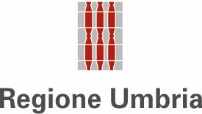 _____________________________________________________________________DataFirma del dichiarante (per esteso e leggibile)La firma non va autenticata